ส่วนที่ 3 : แบบรายงานผลการดำเนินงานแผนงาน/โครงการ/กิจกรรม ที่ได้รับการสนับสนุนงบประมาณจากกองทุนหลักประกันสุขภาพเทศบาลตำบลนาโหนด (สำหรับผู้เสนอแผนงาน/โครงการ/กิจกรรม ลงรายละเอียดเมื่อเสร็จสิ้นการดำเนินงาน)ชื่อแผนงาน/โครงการ/กิจกรรม โครงการแก้ไขปัญหาสาธารณสุขในพื้นที่ “การป้องกันการแพร่ระบาดของโรคติดเชื้อไวรัสโคโรนา 2019”1.ผลการดำเนินงาน  	1.1ดำเนินการจัดซื้อหน้ากากอนามัย  ชนิดกล่อง ๆ ละ 50 ชิ้น จำนวน 30 กล่อง รวม 1,500 ชิ้น เครื่องวัดอุณหภูมิร่างกาย จำนวน 4 อัน 	1.2 ดำเนินการส่งมอบหน้ากากอนามัยและเครื่องวัดอุณหภูมิ แก่เจ้าหน้าที่ที่ปฏิบัติงาน ณ จุดบริการประชาชน หมู่ที่ 2 ตำบลนาโหนด ซึ่งปฏิบัติงานระหว่างวันที่ 29 ธันวาคม 2563-4 มกราคม 2564 โดยส่งมอบหน้ากากอนามัย จำนวน 250 ชิ้น และเครื่องวัดอุณหภูมิ จำนวน 1 อัน 	1.3 ตั้งจุดคัดกรอง บริเวณสำนักงานเทศบาลตำบลนาโหนด โดยส่งมอบหน้ากากอนามัย จำนวน 200 ชิ้น และเครื่องวัดอุณหภูมิ   ให้แก่เจ้าหน้าที่เพื่อทำการคัดกรองเจ้าหน้าที่ ประชาชน ตลอดจนผู้มาติดต่อราชการ ณ สำนักงานเทศบาลตำบลนาโหนด ตั้งแต่วันที่ 4 มกราคม 2564 เป็นต้นไป โดยตั้งแต่วันที่ 4-31 มกราคม 2564 มีประชาชนผู้มาติดต่อราชการ ณ สำนักงานเทศบาลตำบลนาโหนด รวม 206 ราย 	1.4 เมื่อครบกำหนดดำเนินการตามโครงการ (31 มกราคม 2564) มีหน้ากากอนามัยคงเหลือบางส่วน จึงได้นำมาจัดวางสำหรับบริการประชาชนผู้มาติดต่อราชการ และเจ้าหน้าที่ผู้ปฏิบัติงาน ณ สำนักงานเทศบาลตำบลนาโหนด ณ จุดคัดกรอง บริเวณด้านหน้าอาคารสำนักงาน ซึ่งยังคงให้บริการอย่างต่อเนื่องตามมาตรการการป้องกันการแพร่ระบาดของโรคติดเชื้อไวรัสโคโรนา 2019 ของรัฐบาล 	1.5 ไม่ปรากฏผู้ติดเชื้อไวรัสโคโรนา 2019 ในพื้นที่ตำบลนาโหนดแต่อย่างใด2.ผลสัมฤทธิ์ตามวัตถุประสงค์/ตัวชี้วัด	2.1 การบรรลุตามวัตถุประสงค์	     	บรรลุวัตถุประสงค์	     	ไม่บรรลุวัตถุประสงค์  เพราะ .............................................................................................................................................................................................................................................................................................................................................................................................................................................................	2.2 จำนวนผู้เข้าร่วมในแผนงาน/โครงการ/กิจกรรม.......206..........คน3. การเบิกจ่ายงบประมาณ	งบประมาณได้รับอนุมัติทั้งหมด...........18,850..............บาท	งบประมาณที่เบิกจ่ายจริง....................11,400..............บาท คิดเป็นร้อยละ 60.47	งบประมาณคงเหลือส่งคืนกองทุน.........7,450...............บาท คิดเป็นร้อยละ 39.53(รายละเอียดค่าใช้จ่ายแนบท้าย)4.ปัญหา อุปสรรคในการดำเนินงาน	ไม่มี/   มี…-2-	 มี 		ปัญหา อุปสรรค (ระบุ).........................................................................................................................................................................................................................................................................................................................................................................................................................................................................		แนวทางการแก้ไข (ระบุ).......................................................................................................................................................................................................................................................................................................................................................................................................................................................................ลงชื่อ...........วิภาดา เต็มยอด...........ผู้รายงาน               (.. นางวิภาดา เต็มยอด....)      ตำแหน่ง...หัวหน้าสำนักปลัดเทศบาล.....             วัน เดือน ปี ......20 พฤษภาคม 2564............รายละเอียดค่าใช้จ่ายแนบท้ายแบบรายงาน............................1.ค่าหน้ากากอนามัย ชนิดกล่องละ 50 ชิ้น  เป็นเงิน 5,400 บาท2.ค่าเครื่องวัดอุณหภูมิร่างกาย 		เป็นเงิน 6,000  บาท	รวมเป็นเงินทั้งสิ้น 11,400  บาท ภาพถ่ายกิจกรรม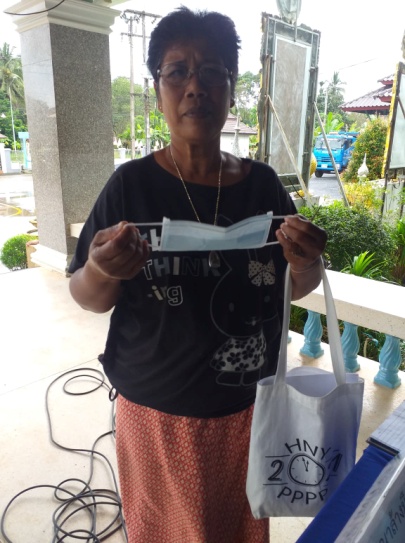 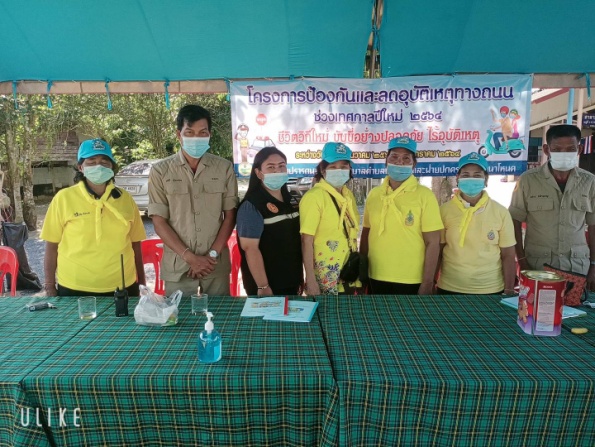 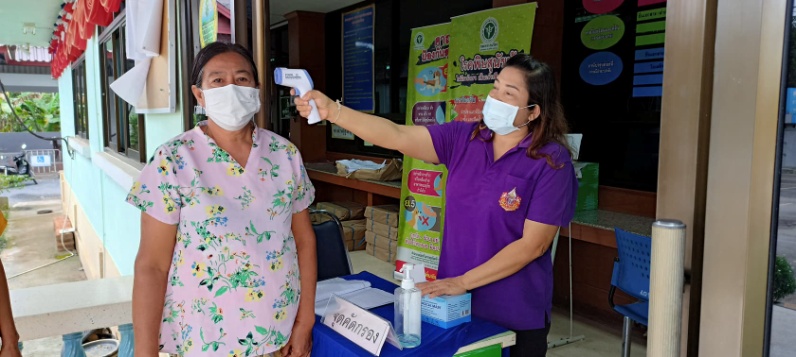 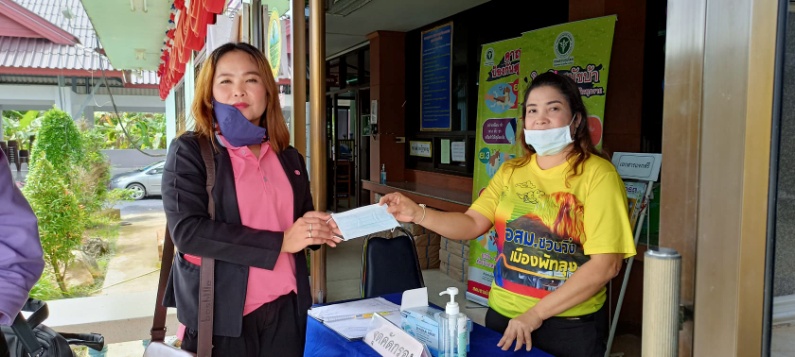 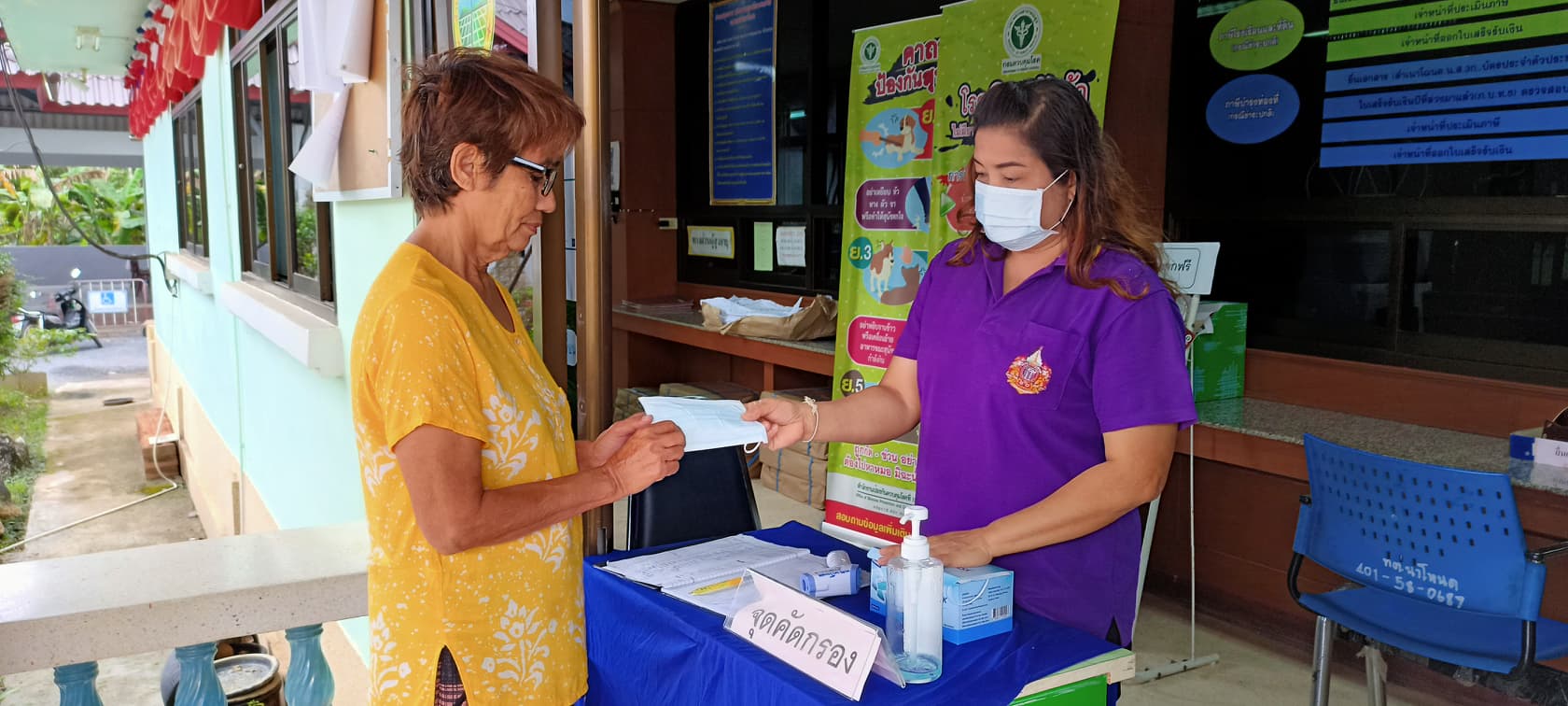 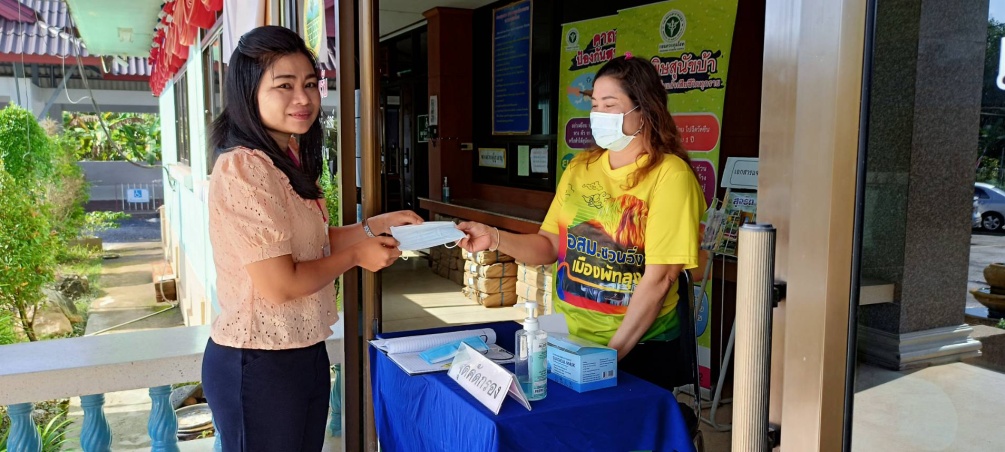 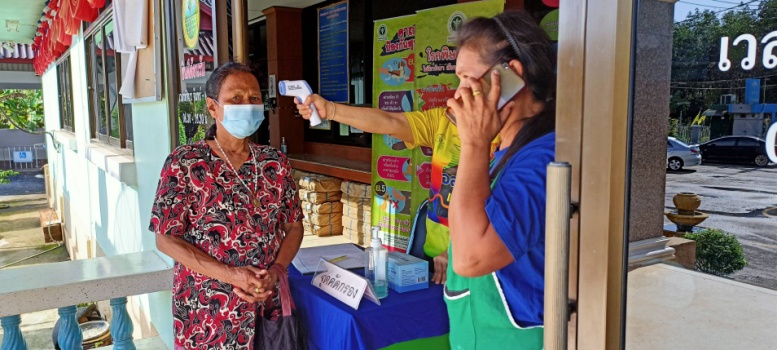 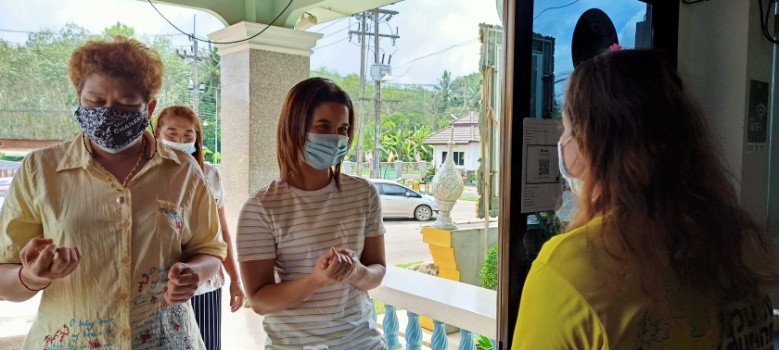 